每當下過一陣雨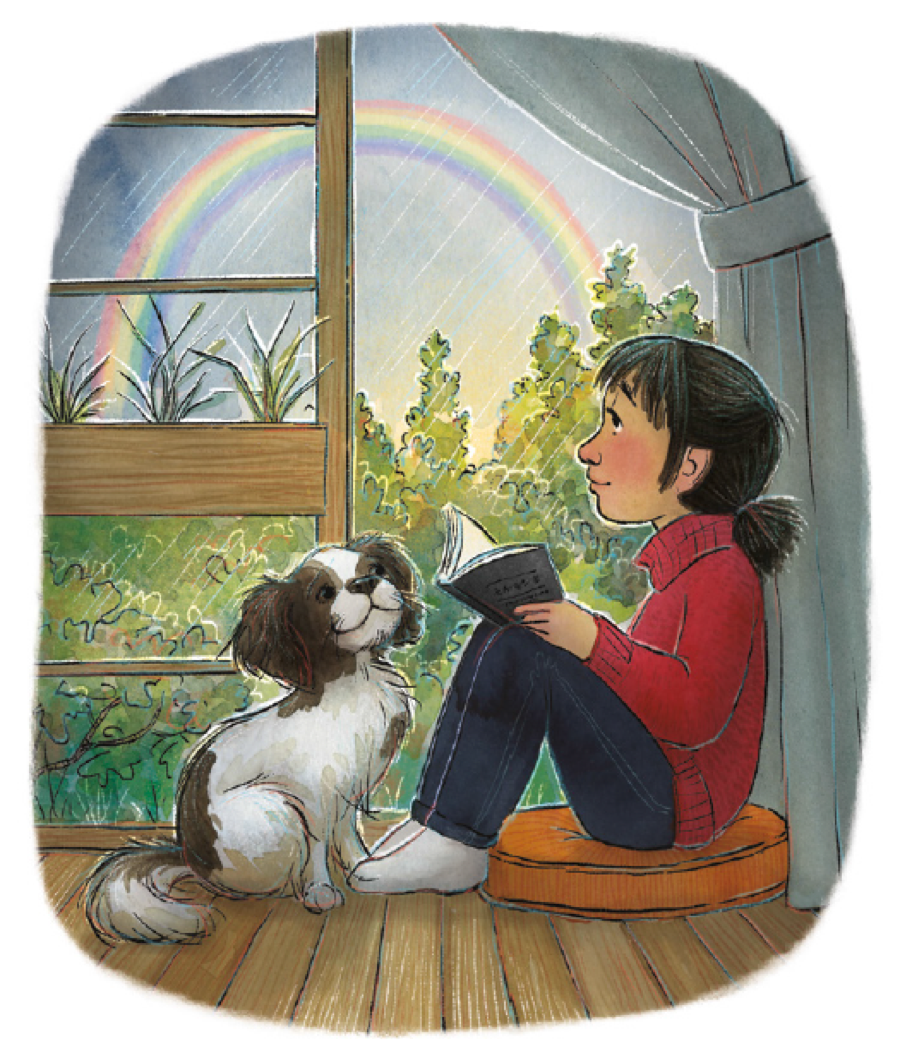 偶而會有彩虹燦爛美麗的彩虹象徵世界更潔淨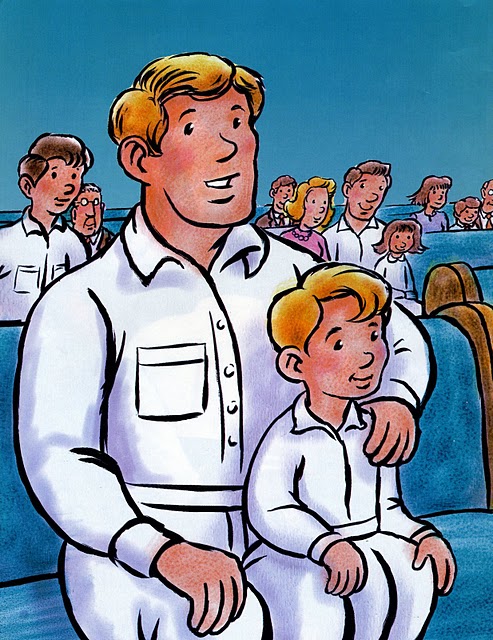 我希望生活潔淨，就像雨後的世界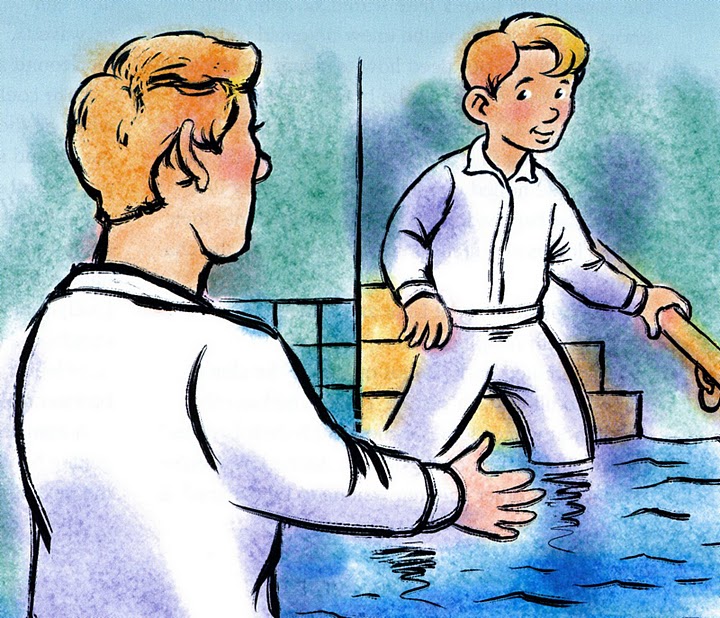 我希望能保持正義，配得永恆生命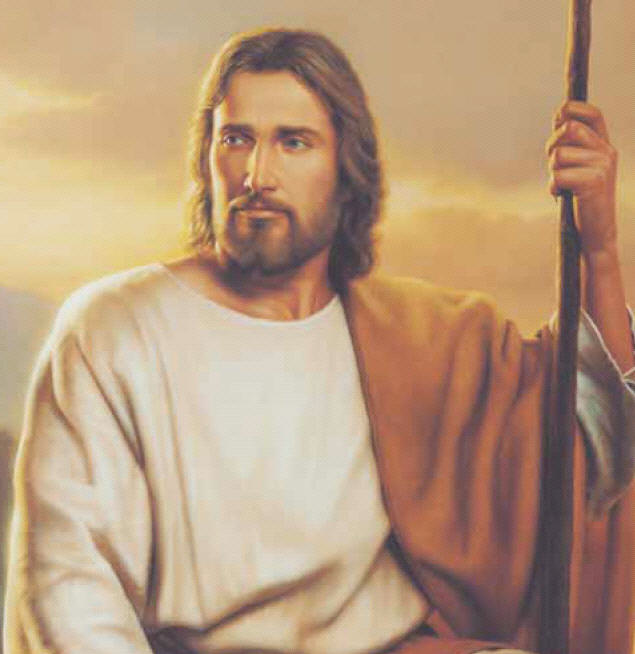 我知道當我受洗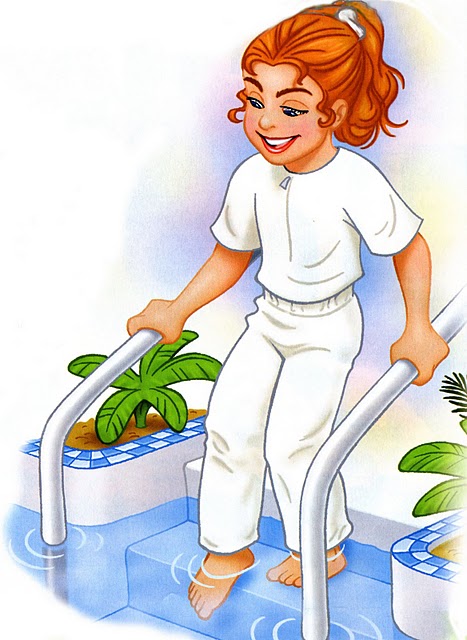 過犯也都洗淨天父能夠寬恕我，今後應更加努力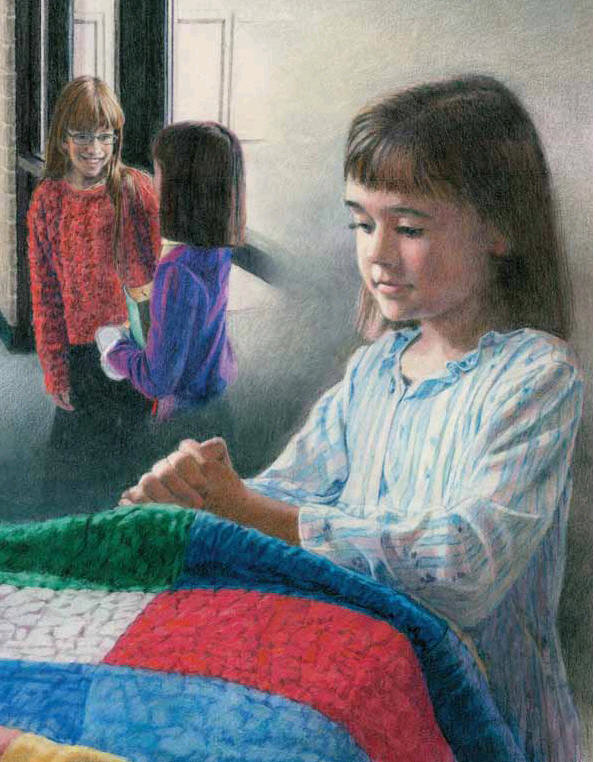 我希望生活潔淨，就像雨後的世界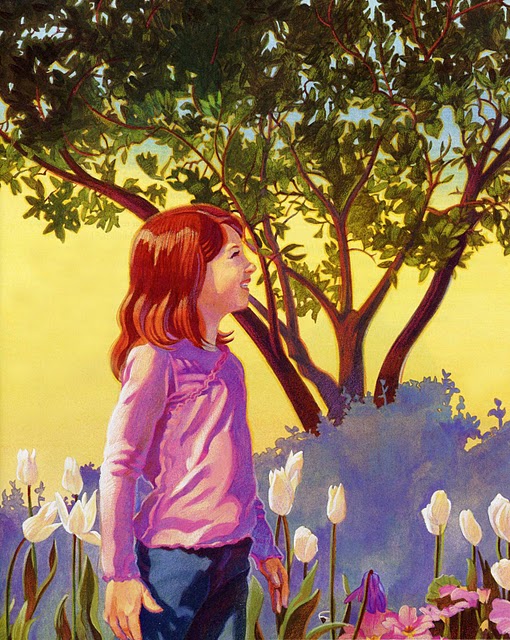 我希望能保持正義配得永恆生命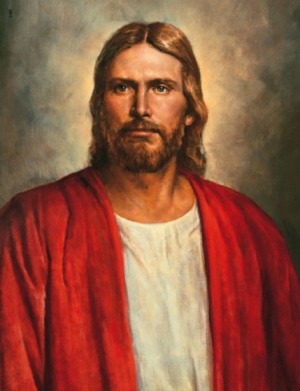 